		Our Lady of Lourdes Catholic Primary School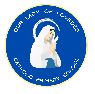 Long Term Curriculum Overview 2023-2024		Our Lady of Lourdes Catholic Primary SchoolLong Term Curriculum Overview 2023-2024		Our Lady of Lourdes Catholic Primary SchoolLong Term Curriculum Overview 2023-2024		Our Lady of Lourdes Catholic Primary SchoolLong Term Curriculum Overview 2023-2024		Our Lady of Lourdes Catholic Primary SchoolLong Term Curriculum Overview 2023-2024		Our Lady of Lourdes Catholic Primary SchoolLong Term Curriculum Overview 2023-2024		Our Lady of Lourdes Catholic Primary SchoolLong Term Curriculum Overview 2023-2024		Our Lady of Lourdes Catholic Primary SchoolLong Term Curriculum Overview 2023-2024		Our Lady of Lourdes Catholic Primary SchoolLong Term Curriculum Overview 2023-2024		Our Lady of Lourdes Catholic Primary SchoolLong Term Curriculum Overview 2023-2024		Our Lady of Lourdes Catholic Primary SchoolLong Term Curriculum Overview 2023-2024		Our Lady of Lourdes Catholic Primary SchoolLong Term Curriculum Overview 2023-2024		Our Lady of Lourdes Catholic Primary SchoolLong Term Curriculum Overview 2023-2024		Our Lady of Lourdes Catholic Primary SchoolLong Term Curriculum Overview 2023-2024		Our Lady of Lourdes Catholic Primary SchoolLong Term Curriculum Overview 2023-2024		Our Lady of Lourdes Catholic Primary SchoolLong Term Curriculum Overview 2023-2024		Our Lady of Lourdes Catholic Primary SchoolLong Term Curriculum Overview 2023-2024		Our Lady of Lourdes Catholic Primary SchoolLong Term Curriculum Overview 2023-2024		Our Lady of Lourdes Catholic Primary SchoolLong Term Curriculum Overview 2023-2024		Our Lady of Lourdes Catholic Primary SchoolLong Term Curriculum Overview 2023-2024		Our Lady of Lourdes Catholic Primary SchoolLong Term Curriculum Overview 2023-2024		Our Lady of Lourdes Catholic Primary SchoolLong Term Curriculum Overview 2023-2024		Our Lady of Lourdes Catholic Primary SchoolLong Term Curriculum Overview 2023-2024		Our Lady of Lourdes Catholic Primary SchoolLong Term Curriculum Overview 2023-2024		Our Lady of Lourdes Catholic Primary SchoolLong Term Curriculum Overview 2023-2024		Our Lady of Lourdes Catholic Primary SchoolLong Term Curriculum Overview 2023-2024		Our Lady of Lourdes Catholic Primary SchoolLong Term Curriculum Overview 2023-2024		Our Lady of Lourdes Catholic Primary SchoolLong Term Curriculum Overview 2023-2024		Our Lady of Lourdes Catholic Primary SchoolLong Term Curriculum Overview 2023-2024		Our Lady of Lourdes Catholic Primary SchoolLong Term Curriculum Overview 2023-2024		Our Lady of Lourdes Catholic Primary SchoolLong Term Curriculum Overview 2023-2024		Our Lady of Lourdes Catholic Primary SchoolLong Term Curriculum Overview 2023-2024		Our Lady of Lourdes Catholic Primary SchoolLong Term Curriculum Overview 2023-2024		Our Lady of Lourdes Catholic Primary SchoolLong Term Curriculum Overview 2023-2024		Our Lady of Lourdes Catholic Primary SchoolLong Term Curriculum Overview 2023-2024		Our Lady of Lourdes Catholic Primary SchoolLong Term Curriculum Overview 2023-2024		Our Lady of Lourdes Catholic Primary SchoolLong Term Curriculum Overview 2023-2024		Our Lady of Lourdes Catholic Primary SchoolLong Term Curriculum Overview 2023-2024		Our Lady of Lourdes Catholic Primary SchoolLong Term Curriculum Overview 2023-2024		Our Lady of Lourdes Catholic Primary SchoolLong Term Curriculum Overview 2023-2024Year 1112233444455666778899999101010111111111112121213131314Autumn TermEnglish and MathsEnglish and MathsEnglish and MathsEnglish and MathsEnglish and MathsEnglish and MathsEnglish and MathsEnglish and MathsEnglish and MathsEnglish and MathsEnglish and MathsEnglish and MathsEnglish and MathsEnglish and MathsEnglish and MathsEnglish and MathsEnglish and MathsEnglish and MathsEnglish and MathsEnglish and MathsEnglish and MathsEnglish and MathsEnglish and MathsEnglish and MathsEnglish and MathsEnglish and MathsEnglish and MathsEnglish and MathsEnglish and MathsEnglish and MathsEnglish and MathsEnglish and MathsEnglish and MathsEnglish and MathsEnglish and MathsEnglish and MathsEnglish and MathsEnglish and MathsChristmas WeekAutumn TermRE: FamiliesRE: FamiliesRE: FamiliesRE: FamiliesRE: FamiliesRE: FamiliesRE: FamiliesRE: FamiliesRE: FamiliesRE: FamiliesJudaismRE: BelongingRE: BelongingRE: BelongingRE: BelongingRE: BelongingRE: BelongingRE: BelongingRE: BelongingRE: BelongingRE: BelongingRE: BelongingRE: BelongingRE: BelongingRE: BelongingRE: WaitingRE: WaitingRE: WaitingRE: WaitingRE: WaitingRE: WaitingRE: WaitingRE: WaitingRE: WaitingRE: WaitingRE: WaitingRE: WaitingRE: WaitingChristmas WeekAutumn TermGeography: Where I liveGeography: Where I liveGeography: Where I liveGeography: Where I liveGeography: Where I liveGeography: Where I liveGeography: Where I liveGeography: Where I liveGeography: Where I liveGeography: Where I liveGeography: Where I liveGeography: Where I liveGeography: Where I liveGeography: Where I liveGeography: Where I liveGeography: Where I liveGeography: Where I liveGeography: Where I liveGeography: Where I liveGeography: Where I liveGeography: Where I liveGeography: Where I liveGeography: Where I liveGeography: Where I liveGeography: Where I liveGeography: Where I liveGeography: Where I liveGeography: Where I liveGeography: Where I liveGeography: Where I liveHistory: Toys Through TimeHistory: Toys Through TimeHistory: Toys Through TimeHistory: Toys Through TimeHistory: Toys Through TimeHistory: Toys Through TimeHistory: Toys Through TimeHistory: Toys Through TimeChristmas WeekAutumn TermScience: Earth and Space (Unit 1)Science: Earth and Space (Unit 1)Science: Earth and Space (Unit 1)Science: Earth and Space (Unit 1)Science: Earth and Space (Unit 1)Science: Earth and Space (Unit 1)Science: Earth and Space (Unit 1)Science: Earth and Space (Unit 1)Science: Earth and Space (Unit 1)Science: Earth and Space (Unit 1)Science: Earth and Space (Unit 1)Science: Earth and Space (Unit 1)Science: Earth and Space (Unit 1)Science: Earth and Space (Unit 1)Science: Earth and Space (Unit 1)Science: Earth and Space (Unit 1)Science: Animals Including Humans (Unit 1)Science: Animals Including Humans (Unit 1)Science: Animals Including Humans (Unit 1)Science: Animals Including Humans (Unit 1)Science: Animals Including Humans (Unit 1)Science: Animals Including Humans (Unit 1)Science: Animals Including Humans (Unit 1)Science: Animals Including Humans (Unit 1)Science: Animals Including Humans (Unit 1)Science: Animals Including Humans (Unit 1)Science: Animals Including Humans (Unit 1)Science: Animals Including Humans (Unit 1)Science: Animals Including Humans (Unit 1)Science: Animals Including Humans (Unit 1)Science: Animals Including Humans (Unit 1)Science: Animals Including Humans (Unit 1)Science: Animals Including Humans (Unit 1)Science: Animals Including Humans (Unit 1)Science: Animals Including Humans (Unit 1)Science: Animals Including Humans (Unit 1)Christmas WeekAutumn TermArt & Design: Drawing Observational Drawing SkillsArt & Design: Drawing Observational Drawing SkillsArt & Design: Drawing Observational Drawing SkillsArt & Design: Drawing Observational Drawing SkillsArt & Design: Drawing Observational Drawing SkillsArt & Design: Drawing Observational Drawing SkillsArt & Design: Drawing Observational Drawing SkillsArt & Design: Drawing Observational Drawing SkillsArt & Design: Drawing Observational Drawing SkillsArt & Design: Drawing Observational Drawing SkillsArt & Design: Drawing Observational Drawing SkillsArt & Design: Drawing Observational Drawing SkillsArt & Design: Drawing Observational Drawing SkillsArt & Design: Drawing Observational Drawing SkillsArt & Design: Drawing Observational Drawing SkillsArt & Design: Drawing Observational Drawing SkillsArt & Design: Drawing Observational Drawing SkillsArt & Design: Drawing Observational Drawing SkillsArt & Design: Drawing Observational Drawing SkillsArt & Design: Drawing Observational Drawing SkillsArt & Design: Drawing Observational Drawing SkillsArt & Design: Drawing Observational Drawing SkillsArt & Design: Drawing Observational Drawing SkillsArt & Design: Drawing Observational Drawing SkillsArt & Design: Drawing Observational Drawing SkillsD&T Cooking & Nutrition: Fruit SmoothiesD&T Cooking & Nutrition: Fruit SmoothiesD&T Cooking & Nutrition: Fruit SmoothiesD&T Cooking & Nutrition: Fruit SmoothiesD&T Cooking & Nutrition: Fruit SmoothiesD&T Cooking & Nutrition: Fruit SmoothiesD&T Cooking & Nutrition: Fruit SmoothiesD&T Cooking & Nutrition: Fruit SmoothiesD&T Cooking & Nutrition: Fruit SmoothiesD&T Cooking & Nutrition: Fruit SmoothiesD&T Cooking & Nutrition: Fruit SmoothiesD&T Cooking & Nutrition: Fruit SmoothiesD&T Cooking & Nutrition: Fruit SmoothiesChristmas WeekAutumn TermMusic:Component 1Music:Component 1Music:Component 1Spanish:Library of LanguagesSpanish:Library of LanguagesMusic:Music:Spanish: Library of LanguagesSpanish: Library of LanguagesMusic:Component 2Music:Component 2Music:Component 2Music:Component 2Spanish: Library of LanguagesSpanish: Library of LanguagesSpanish: Library of LanguagesMusic:Music:Spanish: Library of LanguagesSpanish: Library of LanguagesMusic:Component 3Music:Component 3Music:Component 3Music:Component 3Music:Component 3Spanish: Library of LanguagesSpanish: Library of LanguagesSpanish: Library of LanguagesMusic:Music:Music:Music:Music:Spanish: Library of LanguagesSpanish: Library of LanguagesSpanish: Library of LanguagesMusic:Component 4Music:Component 4Christmas WeekAutumn TermPE: Multi SkillsPE: Multi SkillsPE: Multi SkillsPE: Multi SkillsPE: Multi SkillsPE: Multi SkillsPE: Multi SkillsPE: Multi SkillsPE: Multi SkillsPE: Multi SkillsPE: Multi SkillsPE: Multi SkillsPE: Multi SkillsPE: Multi SkillsPE: Multi SkillsPE: Multi SkillsPE: Ball Familiarisation- handsPE: Ball Familiarisation- handsPE: Ball Familiarisation- handsPE: Ball Familiarisation- handsPE: Ball Familiarisation- handsPE: Ball Familiarisation- handsPE: Ball Familiarisation- handsPE: Ball Familiarisation- handsPE: Ball Familiarisation- handsPE: Ball Familiarisation- handsPE: Ball Familiarisation- handsPE: Ball Familiarisation- handsPE: Ball Familiarisation- handsPE: Ball Familiarisation- handsPE: Ball Familiarisation- handsPE: Ball Familiarisation- handsPE: Ball Familiarisation- handsPE: Ball Familiarisation- handsPE: Ball Familiarisation- handsPE: Ball Familiarisation- handsChristmas WeekAutumn TermComputing: Information Technology- Basic Computer SkillsComputing: Information Technology- Basic Computer SkillsComputing: Information Technology- Basic Computer SkillsComputing: Information Technology- Basic Computer SkillsComputing: Information Technology- Basic Computer SkillsComputing: Information Technology- Basic Computer SkillsComputing: Information Technology- Basic Computer SkillsComputing: Information Technology- Basic Computer SkillsComputing: Information Technology- Basic Computer SkillsComputing: Information Technology- Basic Computer SkillsComputing: Information Technology- Basic Computer SkillsComputing: Information Technology- Basic Computer SkillsComputing: Information Technology- Basic Computer SkillsComputing: Information Technology- Basic Computer SkillsComputing: Information Technology- Basic Computer SkillsComputing: Computer Science- Algorithms Computing: Computer Science- Algorithms Computing: Computer Science- Algorithms Computing: Computer Science- Algorithms Computing: Computer Science- Algorithms Computing: Computer Science- Algorithms Computing: Computer Science- Algorithms Computing: Computer Science- Algorithms Computing: Computer Science- Algorithms Computing: Computer Science- Algorithms Computing: Computer Science- Algorithms Computing: Computer Science- Algorithms Computing: Computer Science- Algorithms Computing: Computer Science- Algorithms Computing: Computer Science- Algorithms Computing: Computer Science- Algorithms Computing: Computer Science- Algorithms Computing: Computer Science- Algorithms Computing: Computer Science- Algorithms Computing: Computer Science- Algorithms Computing: Computer Science- Algorithms Computing: Computer Science- Algorithms Computing: Computer Science- Algorithms Christmas WeekAutumn TermRSE: Module 1 Created and Loved by God / PSHE: RelationshipsRSE: Module 1 Created and Loved by God / PSHE: RelationshipsRSE: Module 1 Created and Loved by God / PSHE: RelationshipsRSE: Module 1 Created and Loved by God / PSHE: RelationshipsRSE: Module 1 Created and Loved by God / PSHE: RelationshipsRSE: Module 1 Created and Loved by God / PSHE: RelationshipsRSE: Module 1 Created and Loved by God / PSHE: RelationshipsRSE: Module 1 Created and Loved by God / PSHE: RelationshipsRSE: Module 1 Created and Loved by God / PSHE: RelationshipsRSE: Module 1 Created and Loved by God / PSHE: RelationshipsRSE: Module 1 Created and Loved by God / PSHE: RelationshipsRSE: Module 1 Created and Loved by God / PSHE: RelationshipsRSE: Module 1 Created and Loved by God / PSHE: RelationshipsRSE: Module 1 Created and Loved by God / PSHE: RelationshipsRSE: Module 1 Created and Loved by God / PSHE: RelationshipsRSE: Module 1 Created and Loved by God / PSHE: RelationshipsRSE: Module 1 Created and Loved by God / PSHE: RelationshipsRSE: Module 1 Created and Loved by God / PSHE: RelationshipsRSE: Module 1 Created and Loved by God / PSHE: RelationshipsRSE: Module 1 Created and Loved by God / PSHE: RelationshipsRSE: Module 1 Created and Loved by God / PSHE: RelationshipsRSE: Module 1 Created and Loved by God / PSHE: RelationshipsRSE: Module 1 Created and Loved by God / PSHE: RelationshipsRSE: Module 1 Created and Loved by God / PSHE: RelationshipsRSE: Module 1 Created and Loved by God / PSHE: RelationshipsRSE: Module 1 Created and Loved by God / PSHE: RelationshipsRSE: Module 1 Created and Loved by God / PSHE: RelationshipsRSE: Module 1 Created and Loved by God / PSHE: RelationshipsRSE: Module 1 Created and Loved by God / PSHE: RelationshipsRSE: Module 1 Created and Loved by God / PSHE: RelationshipsRSE: Module 1 Created and Loved by God / PSHE: RelationshipsRSE: Module 1 Created and Loved by God / PSHE: RelationshipsRSE: Module 1 Created and Loved by God / PSHE: RelationshipsRSE: Module 1 Created and Loved by God / PSHE: RelationshipsRSE: Module 1 Created and Loved by God / PSHE: RelationshipsRSE: Module 1 Created and Loved by God / PSHE: RelationshipsRSE: Module 1 Created and Loved by God / PSHE: RelationshipsRSE: Module 1 Created and Loved by God / PSHE: RelationshipsChristmas WeekSpring TermEnglish and MathsEnglish and MathsEnglish and MathsEnglish and MathsEnglish and MathsEnglish and MathsEnglish and MathsEnglish and MathsEnglish and MathsEnglish and MathsEnglish and MathsEnglish and MathsEnglish and MathsEnglish and MathsEnglish and MathsEnglish and MathsEnglish and MathsEnglish and MathsEnglish and MathsEnglish and MathsEnglish and MathsEnglish and MathsEnglish and MathsEnglish and MathsEnglish and MathsEnglish and MathsEnglish and MathsEnglish and MathsEnglish and MathsEnglish and MathsEnglish and MathsEnglish and MathsEnglish and MathsEnglish and MathsSpring TermRE: Special PeopleRE: Special PeopleRE: Special PeopleRE: Special PeopleRE: Special PeopleRE: Special PeopleRE: Special PeopleRE: Special PeopleRE: Special PeopleRE: Special PeopleIslamRE: MealsRE: MealsRE: MealsRE: MealsRE: MealsRE: MealsRE: MealsRE: MealsRE: MealsRE: MealsRE: MealsRE: MealsRE: ChangeRE: ChangeRE: ChangeRE: ChangeRE: ChangeRE: ChangeRE: ChangeRE: ChangeRE: ChangeRE: ChangeRE: ChangeSpring TermHistory: Toys Through TimeHistory: Toys Through TimeHistory: Toys Through TimeHistory: Toys Through TimeHistory: Toys Through TimeHistory: Toys Through TimeHistory: Toys Through TimeHistory: Toys Through TimeHistory: Toys Through TimeHistory: Toys Through TimeHistory: Toys Through TimeHistory: Toys Through TimeHistory: Toys Through TimeHistory: Toys Through TimeHistory: Toys Through TimeHistory: Toys Through TimeGeography: Wonderful Weather Geography: Wonderful Weather Geography: Wonderful Weather Geography: Wonderful Weather Geography: Wonderful Weather Geography: Wonderful Weather Geography: Wonderful Weather Geography: Wonderful Weather Geography: Wonderful Weather Geography: Wonderful Weather Geography: Wonderful Weather Geography: Wonderful Weather Geography: Wonderful Weather Geography: Wonderful Weather Geography: Wonderful Weather Geography: Wonderful Weather Geography: Wonderful Weather Geography: Wonderful Weather Spring TermScience: Materials (Unit 1)Science: Materials (Unit 1)Science: Materials (Unit 1)Science: Materials (Unit 1)Science: Materials (Unit 1)Science: Materials (Unit 1)Science: Materials (Unit 1)Science: Materials (Unit 1)Science: Materials (Unit 1)Science: Materials (Unit 1)Science: Materials (Unit 1)Science: Materials (Unit 1)Science: Materials (Unit 1)Science: Materials (Unit 1)Science: Materials (Unit 1)Science: Materials (Unit 1)Science: Materials (Unit 1)Science: Materials (Unit 1)Science: Materials (Unit 1)Science: Materials (Unit 1)Science: Materials (Unit 1)Science: Materials (Unit 1)Science: Materials (Unit 1)Science: Materials (Unit 1)Science: Materials (Unit 1)Science: Materials (Unit 1)Science: Materials (Unit 1)Science: Materials (Unit 1)Science: Materials (Unit 1)Science: Materials (Unit 1)Science: Materials (Unit 1)Science: Materials (Unit 1)Science: Materials (Unit 1)Science: Materials (Unit 1)Spring TermArt & Design: Painting Use of ColourArt & Design: Painting Use of ColourArt & Design: Painting Use of ColourArt & Design: Painting Use of ColourArt & Design: Painting Use of ColourArt & Design: Painting Use of ColourArt & Design: Painting Use of ColourArt & Design: Painting Use of ColourArt & Design: Painting Use of ColourArt & Design: Painting Use of ColourArt & Design: Painting Use of ColourArt & Design: Painting Use of ColourArt & Design: Painting Use of ColourArt & Design: Painting Use of ColourArt & Design: Painting Use of ColourArt & Design: Painting Use of ColourArt & Design: Painting Use of ColourArt & Design: Painting Use of ColourArt & Design: Painting Use of ColourArt & Design: Painting Use of ColourArt & Design: Painting Use of ColourArt & Design: Painting Use of ColourArt & Design: Painting Use of ColourArt & Design: Painting Use of ColourArt & Design: Painting Use of ColourArt & Design: Painting Use of ColourD&T: MPD&T: MPD&T: MPD&T: MPD&T: MPD&T: MPD&T: MPD&T: MPSpring TermMusic:Component 1Music:Component 1Music:Component 1Spanish:Library of LanguagesSpanish:Library of LanguagesMusic:Music:Spanish: Library of LanguagesSpanish: Library of LanguagesMusic:Component 2Music:Component 2Music:Component 2Music:Component 2Spanish: Library of LanguagesSpanish: Library of LanguagesSpanish: Library of LanguagesMusic:Music:Spanish: Library of LanguagesSpanish: Library of LanguagesSpanish: Library of LanguagesSpanish: Library of LanguagesMusic:Component 3Music:Component 3Music:Component 3Music:Component 3Spanish: Library of LanguagesSpanish: Library of LanguagesSpanish: Library of LanguagesSpanish: Library of LanguagesMusic:Component 4Music:Component 4Music:Component 4Music:Component 4Spring TermPE: GymnasticsPE: GymnasticsPE: GymnasticsPE: GymnasticsPE: GymnasticsPE: GymnasticsPE: GymnasticsPE: GymnasticsPE: GymnasticsPE: GymnasticsPE: GymnasticsPE: GymnasticsPE: GymnasticsPE: GymnasticsPE: GymnasticsPE: GymnasticsPE: DancePE: DancePE: DancePE: DancePE: DancePE: DancePE: DancePE: DancePE: DancePE: DancePE: DancePE: DancePE: DancePE: DancePE: DancePE: DancePE: DancePE: DanceSpring TermComputing: Computer Science- Parts of a ComputerComputing: Computer Science- Parts of a ComputerComputing: Computer Science- Parts of a ComputerComputing: Computer Science- Parts of a ComputerComputing: Computer Science- Parts of a ComputerComputing: Computer Science- Parts of a ComputerComputing: Computer Science- Parts of a ComputerComputing: Computer Science- Parts of a ComputerComputing: Computer Science- Parts of a ComputerComputing: Computer Science- Parts of a ComputerComputing: Computer Science- Parts of a ComputerComputing: Computer Science- Parts of a ComputerComputing: Computer Science- Parts of a ComputerComputing: Computer Science- Parts of a ComputerComputing: Computer Science- Parts of a ComputerComputing: Computer Science- Parts of a ComputerComputing: Information Technology- Digital ArtComputing: Information Technology- Digital ArtComputing: Information Technology- Digital ArtComputing: Information Technology- Digital ArtComputing: Information Technology- Digital ArtComputing: Information Technology- Digital ArtComputing: Information Technology- Digital ArtComputing: Information Technology- Digital ArtComputing: Information Technology- Digital ArtComputing: Information Technology- Digital ArtComputing: Information Technology- Digital ArtComputing: Information Technology- Digital ArtComputing: Information Technology- Digital ArtComputing: Information Technology- Digital ArtComputing: Information Technology- Digital ArtComputing: Information Technology- Digital ArtComputing: Information Technology- Digital ArtComputing: Information Technology- Digital ArtSpring TermRSE: Module 2 Created to Love Others / PSHE: Living in the Wider WorldRSE: Module 2 Created to Love Others / PSHE: Living in the Wider WorldRSE: Module 2 Created to Love Others / PSHE: Living in the Wider WorldRSE: Module 2 Created to Love Others / PSHE: Living in the Wider WorldRSE: Module 2 Created to Love Others / PSHE: Living in the Wider WorldRSE: Module 2 Created to Love Others / PSHE: Living in the Wider WorldRSE: Module 2 Created to Love Others / PSHE: Living in the Wider WorldRSE: Module 2 Created to Love Others / PSHE: Living in the Wider WorldRSE: Module 2 Created to Love Others / PSHE: Living in the Wider WorldRSE: Module 2 Created to Love Others / PSHE: Living in the Wider WorldRSE: Module 2 Created to Love Others / PSHE: Living in the Wider WorldRSE: Module 2 Created to Love Others / PSHE: Living in the Wider WorldRSE: Module 2 Created to Love Others / PSHE: Living in the Wider WorldRSE: Module 2 Created to Love Others / PSHE: Living in the Wider WorldRSE: Module 2 Created to Love Others / PSHE: Living in the Wider WorldRSE: Module 2 Created to Love Others / PSHE: Living in the Wider WorldRSE: Module 2 Created to Love Others / PSHE: Living in the Wider WorldRSE: Module 2 Created to Love Others / PSHE: Living in the Wider WorldRSE: Module 2 Created to Love Others / PSHE: Living in the Wider WorldRSE: Module 2 Created to Love Others / PSHE: Living in the Wider WorldRSE: Module 2 Created to Love Others / PSHE: Living in the Wider WorldRSE: Module 2 Created to Love Others / PSHE: Living in the Wider WorldRSE: Module 2 Created to Love Others / PSHE: Living in the Wider WorldRSE: Module 2 Created to Love Others / PSHE: Living in the Wider WorldRSE: Module 2 Created to Love Others / PSHE: Living in the Wider WorldRSE: Module 2 Created to Love Others / PSHE: Living in the Wider WorldRSE: Module 2 Created to Love Others / PSHE: Living in the Wider WorldRSE: Module 2 Created to Love Others / PSHE: Living in the Wider WorldRSE: Module 2 Created to Love Others / PSHE: Living in the Wider WorldRSE: Module 2 Created to Love Others / PSHE: Living in the Wider WorldRSE: Module 2 Created to Love Others / PSHE: Living in the Wider WorldRSE: Module 2 Created to Love Others / PSHE: Living in the Wider WorldRSE: Module 2 Created to Love Others / PSHE: Living in the Wider WorldRSE: Module 2 Created to Love Others / PSHE: Living in the Wider WorldSummer TermEnglish and MathsEnglish and MathsEnglish and MathsEnglish and MathsEnglish and MathsEnglish and MathsEnglish and MathsEnglish and MathsEnglish and MathsEnglish and MathsEnglish and MathsEnglish and MathsEnglish and MathsEnglish and MathsEnglish and MathsEnglish and MathsEnglish and MathsEnglish and MathsEnglish and MathsEnglish and MathsEnglish and MathsEnglish and MathsEnglish and MathsEnglish and MathsEnglish and MathsEnglish and MathsEnglish and MathsEnglish and MathsEnglish and MathsEnglish and MathsEnglish and MathsEnglish and MathsEnglish and MathsEnglish and MathsEnglish and MathsEnglish and MathsEnglish and MathsEnglish and MathsSummer TermChangeRE: Holidays and HolydaysRE: Holidays and HolydaysRE: Holidays and HolydaysRE: Holidays and HolydaysRE: Holidays and HolydaysRE: Holidays and HolydaysRE: Holidays and HolydaysRE: Holidays and HolydaysRE: Holidays and HolydaysRE: Holidays and HolydaysRE: Holidays and HolydaysRE: Holidays and HolydaysRE: Being SorryRE: Being SorryRE: Being SorryRE: Being SorryRE: Being SorryRE: Being SorryRE: Being SorryRE: Being SorryRE: Being SorryRE: Being SorryRE: Being SorryRE: Being SorryRE: Being SorryRE: Neighbours RE: Neighbours RE: Neighbours RE: Neighbours RE: Neighbours RE: Neighbours RE: Neighbours RE: Neighbours RE: Neighbours RE: Neighbours RE: Neighbours RE: Neighbours Summer TermGeography: Wonderful WeatherGeography: Wonderful WeatherGeography: Wonderful WeatherGeography: Wonderful WeatherGeography: Wonderful WeatherGeography: Wonderful WeatherGeography: Wonderful WeatherGeography: Wonderful WeatherHistory: Women in HistoryHistory: Women in HistoryHistory: Women in HistoryHistory: Women in HistoryHistory: Women in HistoryHistory: Women in HistoryHistory: Women in HistoryHistory: Women in HistoryHistory: Women in HistoryHistory: Women in HistoryHistory: Women in HistoryHistory: Women in HistoryHistory: Women in HistoryHistory: Women in HistoryHistory: Women in HistoryHistory: Women in HistoryHistory: Women in HistoryHistory: Women in HistoryHistory: Women in HistoryHistory: Women in HistoryHistory: Women in HistoryHistory: Women in HistoryHistory: Women in HistoryHistory: Women in HistoryHistory: Women in HistoryHistory: Women in HistoryHistory: Women in HistoryHistory: Women in HistoryHistory: Women in HistoryHistory: Women in HistorySummer TermScience: Plants (Unit 1)Science: Plants (Unit 1)Science: Plants (Unit 1)Science: Plants (Unit 1)Science: Plants (Unit 1)Science: Plants (Unit 1)Science: Plants (Unit 1)Science: Plants (Unit 1)Science: Plants (Unit 1)Science: Plants (Unit 1)Science: Plants (Unit 1)Science: Plants (Unit 1)Science: Plants (Unit 1)Science: Plants (Unit 1)Science: Movement, Forces and Magnets (Unit 1)Science: Movement, Forces and Magnets (Unit 1)Science: Movement, Forces and Magnets (Unit 1)Science: Movement, Forces and Magnets (Unit 1)Science: Movement, Forces and Magnets (Unit 1)Science: Movement, Forces and Magnets (Unit 1)Science: Movement, Forces and Magnets (Unit 1)Science: Movement, Forces and Magnets (Unit 1)Science: Movement, Forces and Magnets (Unit 1)Science: Movement, Forces and Magnets (Unit 1)Science: Movement, Forces and Magnets (Unit 1)Science: Movement, Forces and Magnets (Unit 1)Science: Movement, Forces and Magnets (Unit 1)Science: Movement, Forces and Magnets (Unit 1)Science: Movement, Forces and Magnets (Unit 1)Science: Movement, Forces and Magnets (Unit 1)Science: Movement, Forces and Magnets (Unit 1)Science: Movement, Forces and Magnets (Unit 1)Science: Movement, Forces and Magnets (Unit 1)Science: Movement, Forces and Magnets (Unit 1)Science: Movement, Forces and Magnets (Unit 1)Science: Movement, Forces and Magnets (Unit 1)Science: Movement, Forces and Magnets (Unit 1)Science: Movement, Forces and Magnets (Unit 1)Summer TermD&T: Moving PicturesD&T: Moving PicturesD&T: Moving PicturesD&T: Moving PicturesD&T: Moving PicturesD&T: Moving PicturesD&T: Moving PicturesD&T: Moving PicturesD&T: Moving PicturesD&T: Moving PicturesD&T: Moving PicturesD&T: Moving PicturesD&T: Moving PicturesD&T: Moving PicturesD&T: Moving PicturesD&T: Moving PicturesD&T: Moving PicturesD&T: Moving PicturesD&T: Moving PicturesD&T: Moving PicturesD&T: Moving PicturesD&T: Moving PicturesD&T: Stretch- Marking Out and CuttingD&T: Stretch- Marking Out and CuttingD&T: Stretch- Marking Out and CuttingD&T: Stretch- Marking Out and CuttingD&T: Stretch- Marking Out and CuttingD&T: Stretch- Marking Out and CuttingD&T: Stretch- Marking Out and CuttingD&T: Stretch- Marking Out and CuttingD&T: Stretch- Marking Out and CuttingD&T: Stretch- Marking Out and CuttingD&T: Stretch- Marking Out and CuttingD&T: Stretch- Marking Out and CuttingD&T: Stretch- Marking Out and CuttingD&T: Stretch- Marking Out and CuttingD&T: Stretch- Marking Out and CuttingD&T: Stretch- Marking Out and CuttingSummer TermMusic:Component 1Music:Component 1Music:Component 1Spanish:Library of Languages Spanish:Library of Languages Music:Music:Spanish: Library of LanguagesSpanish: Library of LanguagesMusic:Component 2Music:Component 2Music:Component 2Music:Component 2Spanish: Library of LanguagesSpanish: Library of LanguagesSpanish: Library of LanguagesMusicMusicSpanish: Library of LanguagesSpanish: Library of LanguagesSpanish: Library of LanguagesMusic:Component 3Music:Component 3Music:Component 3Music:Component 3Spanish: Library of LanguagesSpanish: Library of LanguagesSpanish: Library of LanguagesSpanish: Library of LanguagesMusic:Music:Music:Music:Spanish: Library of LanguagesSpanish: Library of LanguagesSpanish: Library of LanguagesSpanish: Library of LanguagesMusic: Component 4Summer TermPE: Ball Familiarisation- feetPE: Ball Familiarisation- feetPE: Ball Familiarisation- feetPE: Ball Familiarisation- feetPE: Ball Familiarisation- feetPE: Ball Familiarisation- feetPE: Ball Familiarisation- feetPE: Ball Familiarisation- feetPE: Ball Familiarisation- feetPE: Ball Familiarisation- feetPE: Ball Familiarisation- feetPE: Ball Familiarisation- feetPE: Ball Familiarisation- feetPE: Ball Familiarisation- feetPE: Ball Familiarisation- feetPE: AthleticsPE: AthleticsPE: AthleticsPE: AthleticsPE: AthleticsPE: AthleticsPE: AthleticsPE: AthleticsPE: AthleticsPE: AthleticsPE: AthleticsPE: AthleticsPE: AthleticsPE: AthleticsPE: AthleticsPE: AthleticsPE: AthleticsPE: AthleticsPE: AthleticsPE: AthleticsSummer TermComputing: ITComputing: ITComputing: ITComputing: ITComputing: Information Technology- Grouping DataComputing: Information Technology- Grouping DataComputing: Information Technology- Grouping DataComputing: Information Technology- Grouping DataComputing: Information Technology- Grouping DataComputing: Information Technology- Grouping DataComputing: Information Technology- Grouping DataComputing: Information Technology- Grouping DataComputing: Information Technology- Grouping DataComputing: Information Technology- Grouping DataComputing: Information Technology- Grouping DataComputing: Information Technology- Grouping DataComputing: Information Technology- Grouping DataComputing: Information Technology- Grouping DataComputing: Information Technology- Grouping DataComputing: Information Technology- Grouping DataComputing: Information Technology- Grouping DataComputing: Information Technology- Grouping DataComputing: Information Technology- Grouping DataComputing: Information Technology- Grouping DataComputing: Information Technology- Grouping DataComputing: Information Technology- Grouping DataComputing: Information Technology- Grouping DataComputing: Information Technology- Grouping DataComputing: Information Technology- Grouping DataComputing: Information Technology- Grouping DataComputing: Information Technology- Grouping DataSummer TermRSE: Module 3 Created to Live in Community / PSHE: Health and WellbeingRSE: Module 3 Created to Live in Community / PSHE: Health and WellbeingRSE: Module 3 Created to Live in Community / PSHE: Health and WellbeingRSE: Module 3 Created to Live in Community / PSHE: Health and WellbeingRSE: Module 3 Created to Live in Community / PSHE: Health and WellbeingRSE: Module 3 Created to Live in Community / PSHE: Health and WellbeingRSE: Module 3 Created to Live in Community / PSHE: Health and WellbeingRSE: Module 3 Created to Live in Community / PSHE: Health and WellbeingRSE: Module 3 Created to Live in Community / PSHE: Health and WellbeingRSE: Module 3 Created to Live in Community / PSHE: Health and WellbeingRSE: Module 3 Created to Live in Community / PSHE: Health and WellbeingRSE: Module 3 Created to Live in Community / PSHE: Health and WellbeingRSE: Module 3 Created to Live in Community / PSHE: Health and WellbeingRSE: Module 3 Created to Live in Community / PSHE: Health and WellbeingRSE: Module 3 Created to Live in Community / PSHE: Health and WellbeingRSE: Module 3 Created to Live in Community / PSHE: Health and WellbeingRSE: Module 3 Created to Live in Community / PSHE: Health and WellbeingRSE: Module 3 Created to Live in Community / PSHE: Health and WellbeingRSE: Module 3 Created to Live in Community / PSHE: Health and WellbeingRSE: Module 3 Created to Live in Community / PSHE: Health and WellbeingRSE: Module 3 Created to Live in Community / PSHE: Health and WellbeingRSE: Module 3 Created to Live in Community / PSHE: Health and WellbeingRSE: Module 3 Created to Live in Community / PSHE: Health and WellbeingRSE: Module 3 Created to Live in Community / PSHE: Health and WellbeingRSE: Module 3 Created to Live in Community / PSHE: Health and WellbeingRSE: Module 3 Created to Live in Community / PSHE: Health and WellbeingRSE: Module 3 Created to Live in Community / PSHE: Health and WellbeingRSE: Module 3 Created to Live in Community / PSHE: Health and WellbeingRSE: Module 3 Created to Live in Community / PSHE: Health and WellbeingRSE: Module 3 Created to Live in Community / PSHE: Health and WellbeingRSE: Module 3 Created to Live in Community / PSHE: Health and WellbeingRSE: Module 3 Created to Live in Community / PSHE: Health and WellbeingRSE: Module 3 Created to Live in Community / PSHE: Health and WellbeingRSE: Module 3 Created to Live in Community / PSHE: Health and WellbeingRSE: Module 3 Created to Live in Community / PSHE: Health and WellbeingRSE: Module 3 Created to Live in Community / PSHE: Health and WellbeingRSE: Module 3 Created to Live in Community / PSHE: Health and WellbeingRSE: Module 3 Created to Live in Community / PSHE: Health and Wellbeing